Kérelemtárgyfelvételre (halasztott tárgyfelvételi időszakban)[TVSZ 31. § (1) bekezdés]Hallgató neve: 	……………………………………………………………………Neptun kód:	………………………………… Félév:………………………….Szak:	……………………………………………………………………Ezúton kérem az adott félévre a következő kurzusok felvételét:A tárgyak felvételéhez a szükséges szolgáltatási díjat befizettem.Budapest,  ………………………….	………………………………………….	a hallgató aláírása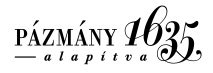 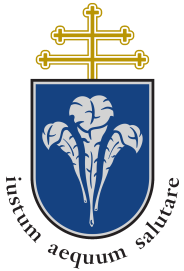 Pázmány Péter Katolikus EgyetemJog- és Államtudományi KarDeák Ferenc Továbbképző IntézetPázmány Péter Katolikus EgyetemJog- és Államtudományi KarDeák Ferenc Továbbképző Intézet1088 Budapest, Szentkirályi u. 28-30.1428 Budapest 8. Pf. 6.Intézményi azonosító: FI796331088 Budapest, Szentkirályi u. 28-30.1428 Budapest 8. Pf. 6.Intézményi azonosító: FI79633Telefon: 4297200/342. Fax: 266-5286Iktatószám: Ssz.TárgykódTárgynévKurzuskód(elméleti)Kurzuskód(gyakorlati)Ssz.TárgykódTárgynévKurzuskód(elméleti)Kurzuskód(gyakorlati)